Развивающие задания для детей 4-5 лет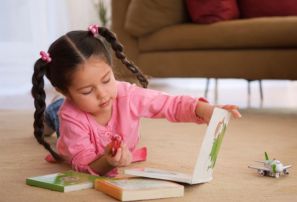 Занятия с детьми 4-5 летМатериалы для занятий с детьми 4-5 летДанная серия заданий предназначена для групповых и индивидуальных занятий с детьми 4-5 лет. Все задания составлены в интересной игровой форме, красочно оформлены и соответствуют уровню знаний данной возрастной категории. Все эти задания направлены навсестороннее развитие ребёнка:- развитие памяти;- развитие логического мышления;- развитие мелкой моторики рук;- формирование элементарных математических знаний;- развитие речи.Для выполнения этих заданий вам понадобятся карандаши и фломастеры.Задание 1Раскрась узор на чайнике по заданному образцу.Какие геометрические фигуры в этом узоре тебе знакомы?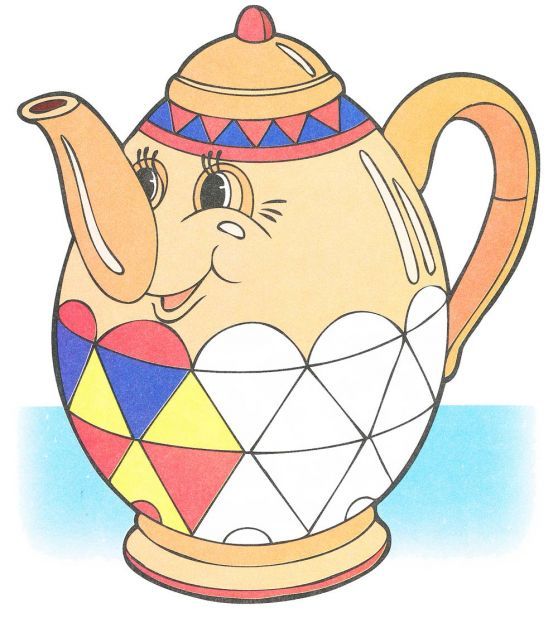 Задание 2Соедини линией предметы так, чтобы они образовали пары. Объясни свой выбор.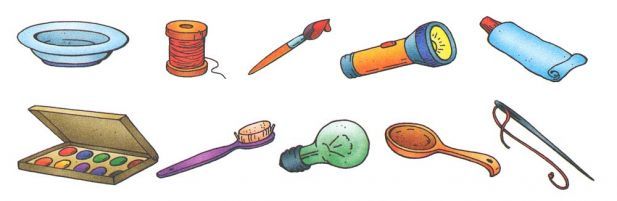 Задание 3Пунктирные линии показывают, как передвигаются кузнечик, воробей и уточка. Обведи эти линии разноцветными фломастерами.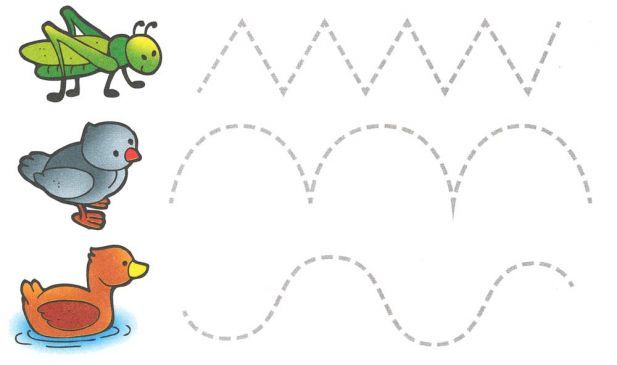 Задание 4Помоги муравью найти выход из муравейника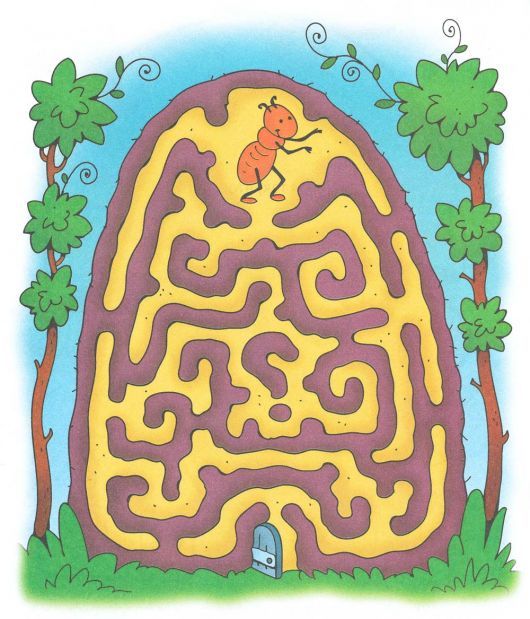 Задание 5Укрась зонт щенка жёлтыми и фиолетовыми полосками. Дорисуй зонтик.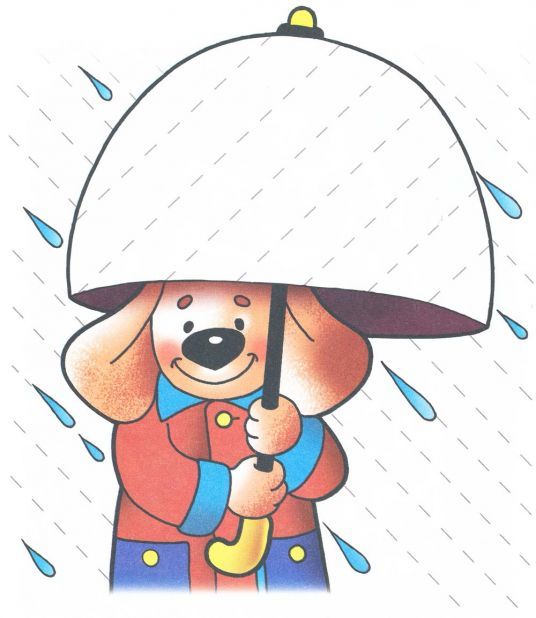 Задание 6В каком порядке должны стоять картинки?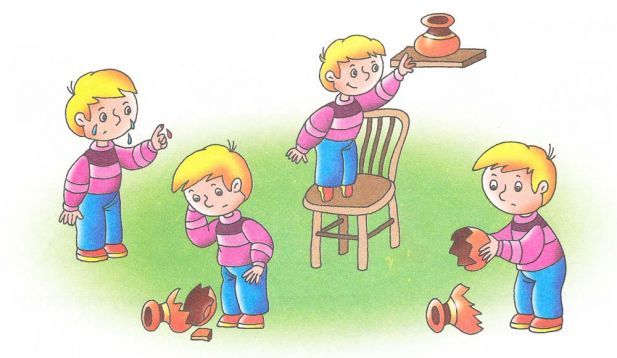 Расскажи, что произошло.Задание 7Обведи предметы, названия которых начинаются на букву А.Раскрась рисунки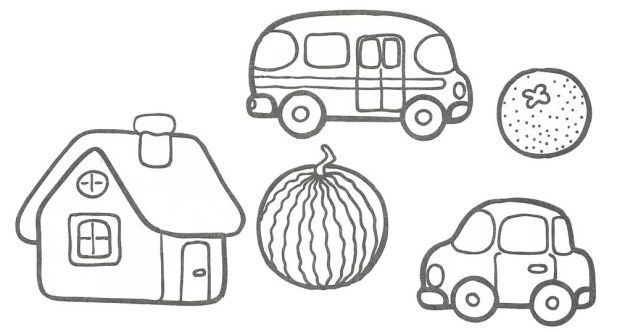 Задание 8Сосчитай грибы, ягоды, яблоки и листочки.Получившиеся ответы соедини с цифрами.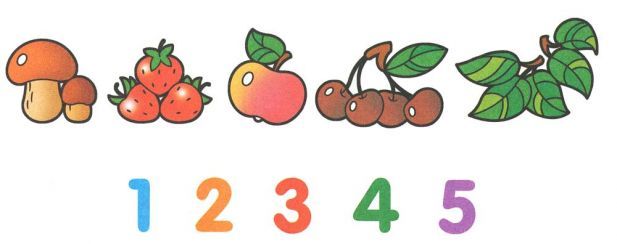 Яндекс.ДиректЗадание 9Продолжи узоры и раскрась их. На что они похожи?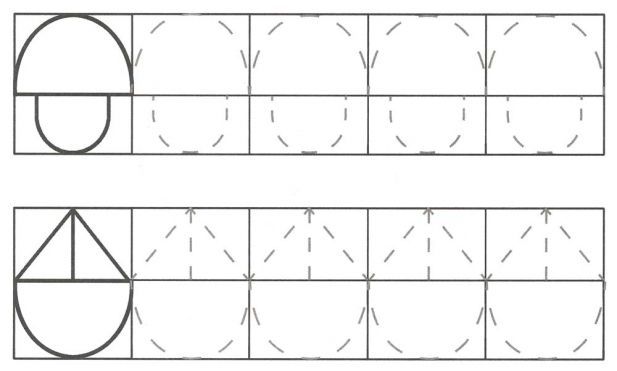 Задание 10Допиши цифры по образцу, называя их.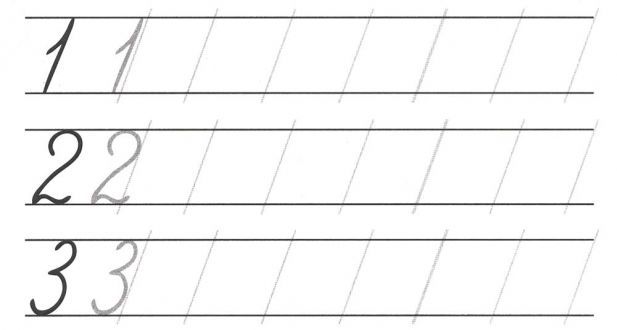 Задание 11Соедини каждую тень со своим деревом.Назови эти деревья.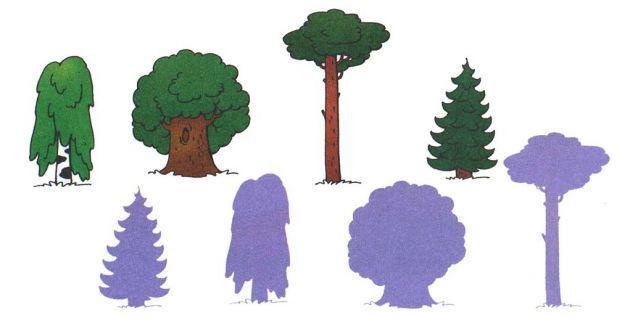 Задание 12Обведи дорожки, по которым поедут джип и велосипед.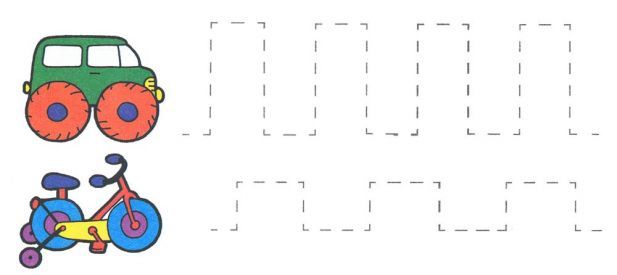 Задание 13Назови овощи, которые изображены на картинке.Покажи линией, какие листья каким овощам принадлежат.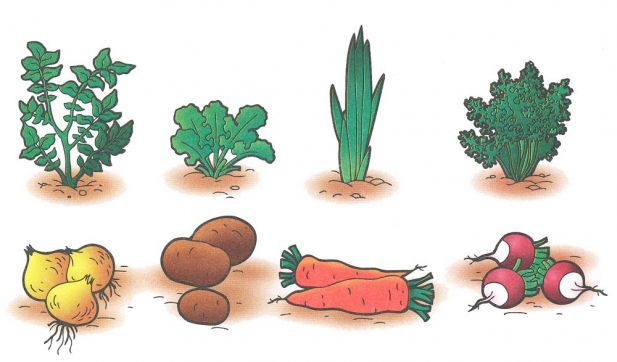 Задание 14Дорисуй божьей коровке пятнышки и усики. Раскрась её.Сосчитай, сколько у неё пятнышек и лапок.Задание 15Найди в каждом ряду лишний предмет и обведи его.Как ты думаешь, почему он лишний?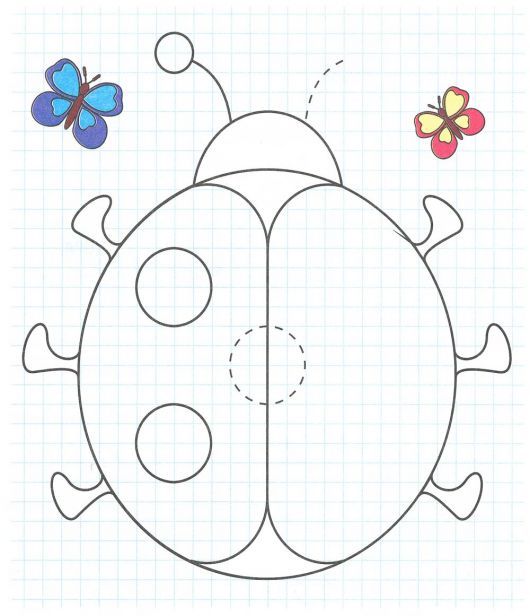 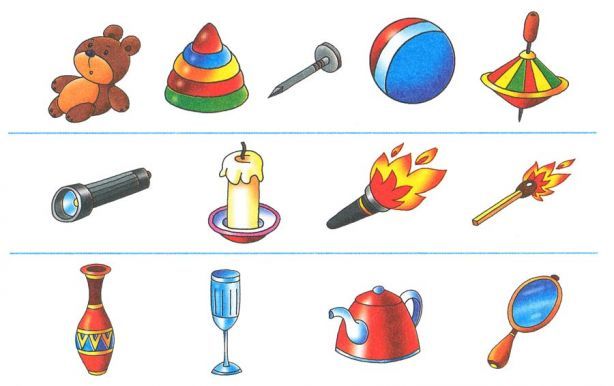 Задание 16Обведи предметы, животных и овощи, названия которых начинаются на букву О.Раскрась картинку.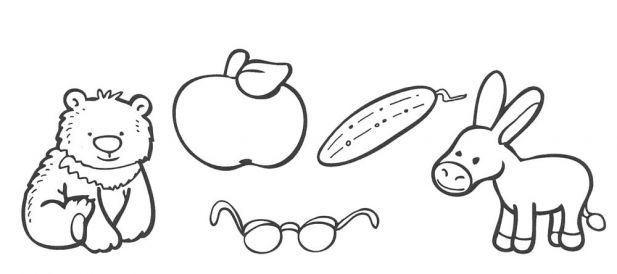 Задание 17Внимательно рассмотри рисунок. Какие геометрические фигуры лежат в основе каждого из них?Раскрась картинки.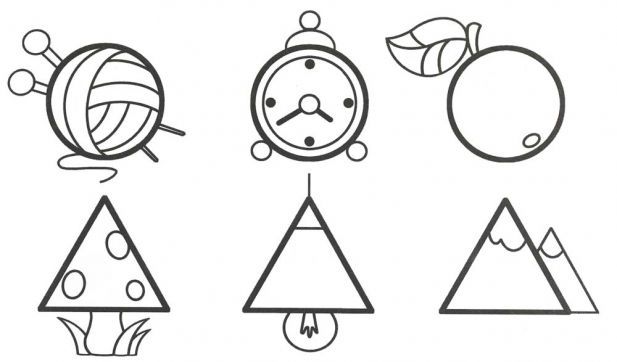 Задание 18Лисёнок повернулся к нам спиной. Раскрась правильно листья.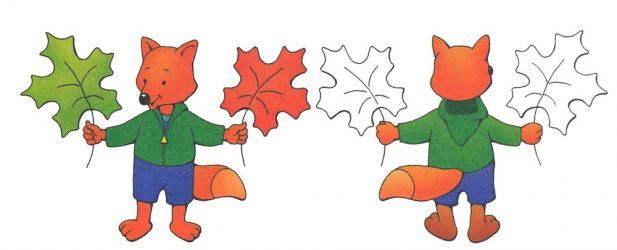 Задание 19Обведи гриб и листья. Теперь раскрась рисунок, используя цифры-подсказки. Слева от картинки ты увидишь, какой цвет соответствует каждой цифре.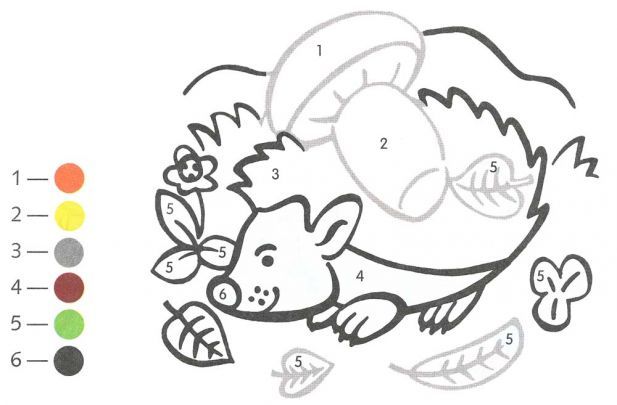 Задание 20Найти в каждом ряду лишний рисунок и зачеркни его.Объясни своё решение.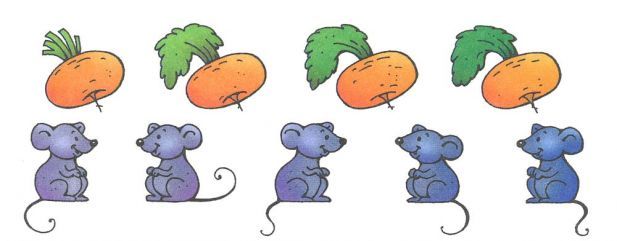 Задание 21Баба-Яга пригласила на обед друзей. Сколько тарелок она должна поставить на стол? Нарисуй нужное количество тарелок. Кого из гостей Бабы-Яги ты знаешь?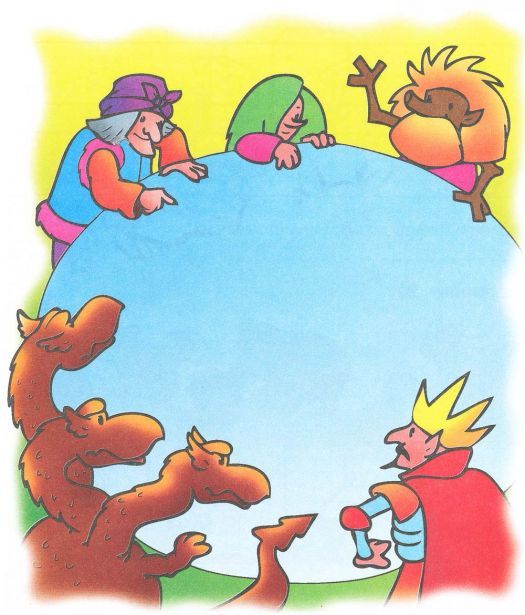 Задание 22Допиши цифры по образцу, называя их.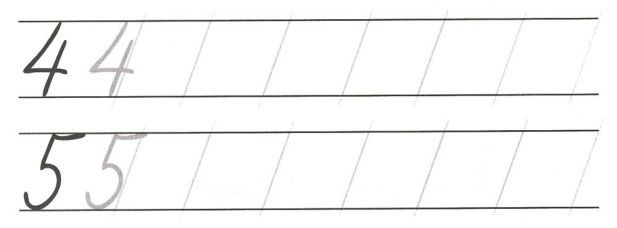 Яндекс.ДиректЗадание 23Проведи зверюшек к их любимой еде. Используй для каждого животного свой цвет.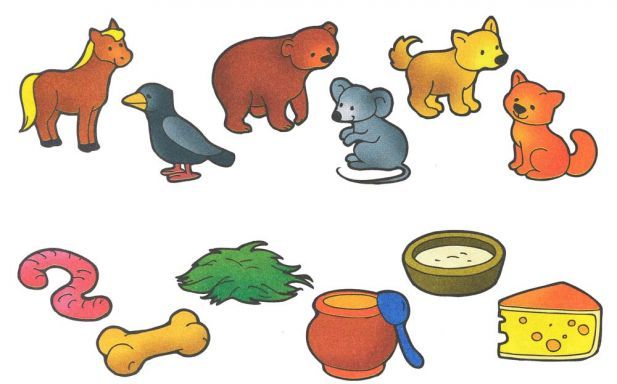 Задание 24Обведи и сосчитай жирафов, утят и зайчат. Ответы впиши в таблички.Раскрась животных.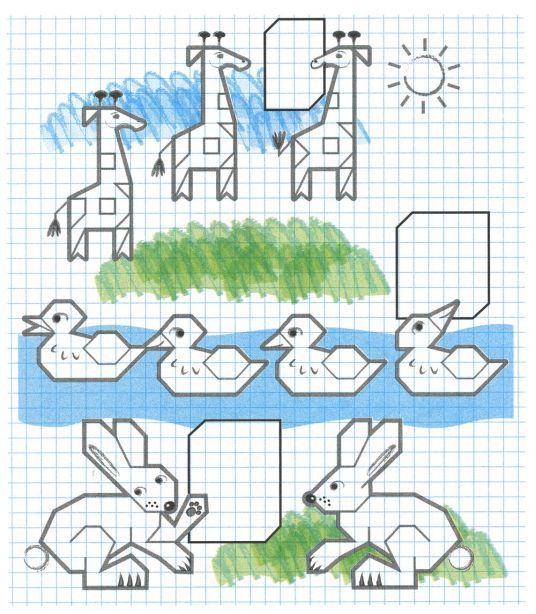 Задание 25Белочка отправилась в лес на прогулку. Помоги ей отыскать грибок, шишку и цветочек. Сделай дорожки разноцветными.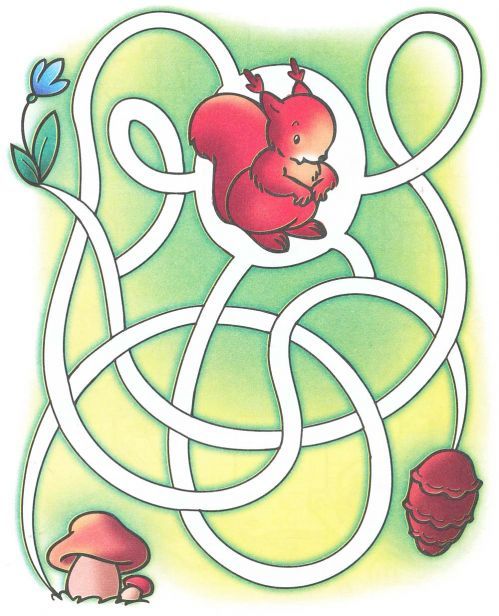 Развивающая игрушка-песок от 990рЖивой песок развивает моторику, чувственное восприятие и креативность детейkineticsand.v-ruki.ru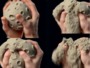 камень для дорожекПриродный камень в Нижнем Новгороде по оптовым ценам.100% качество.Доставкакамни-опт.рфАдрес и телефон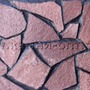 